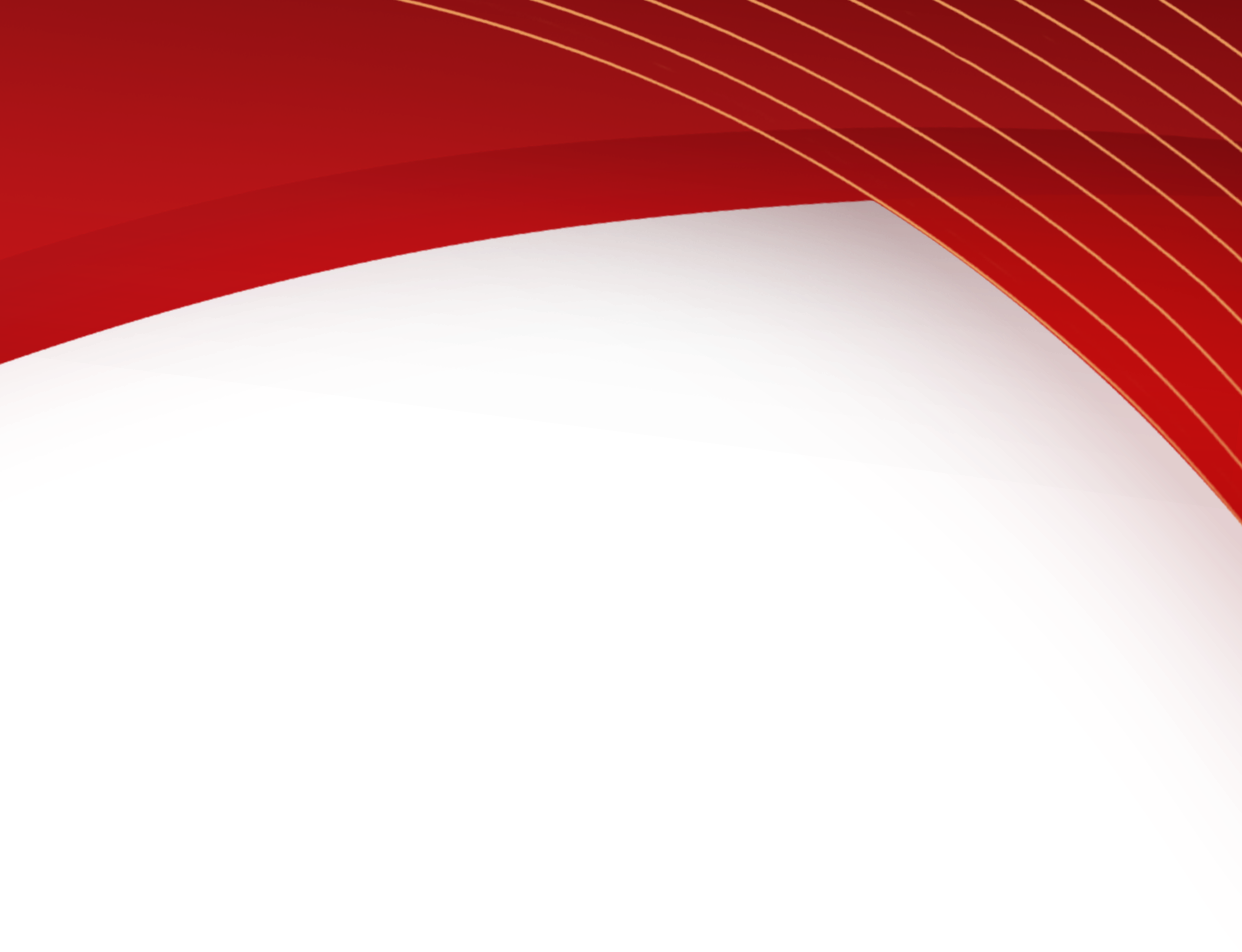 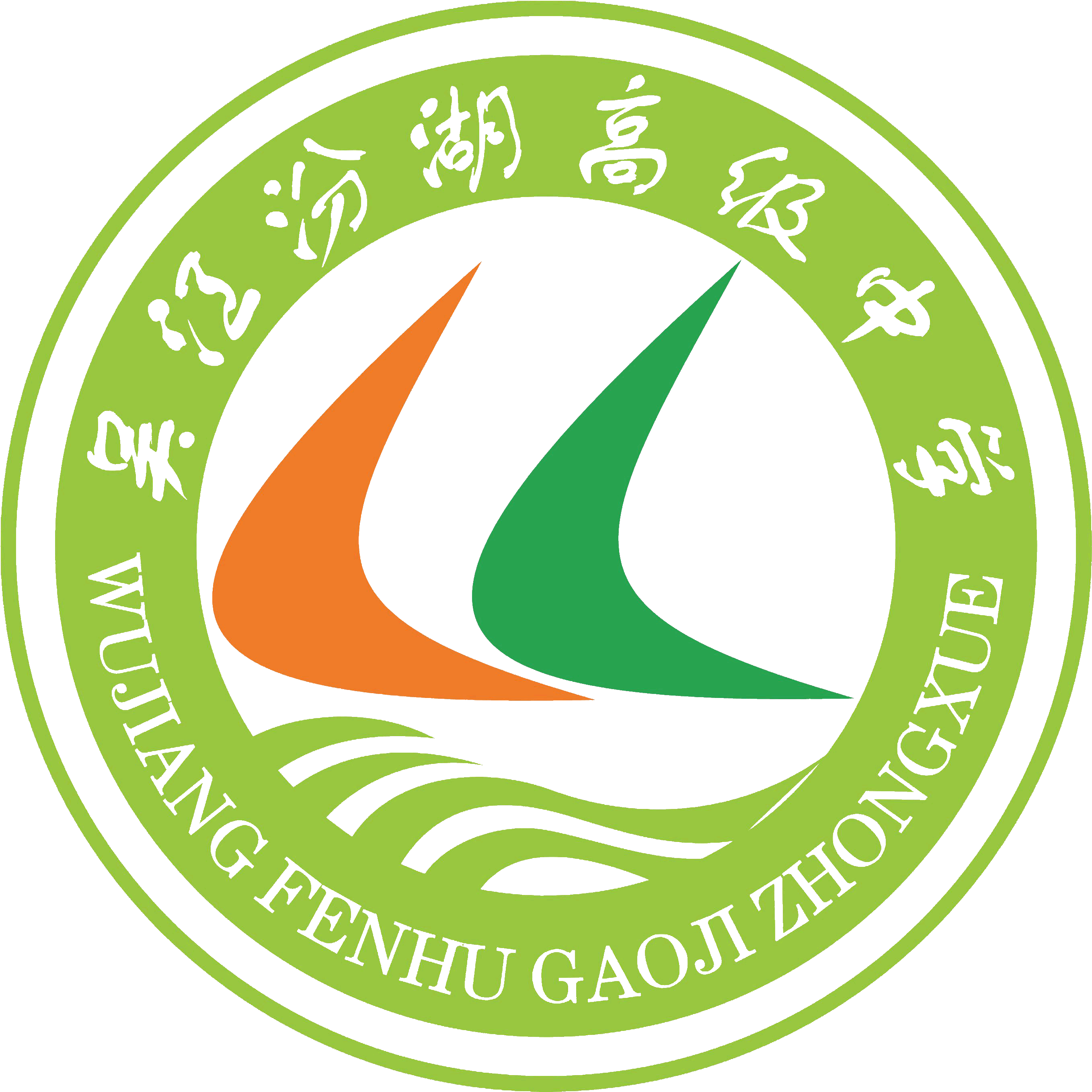 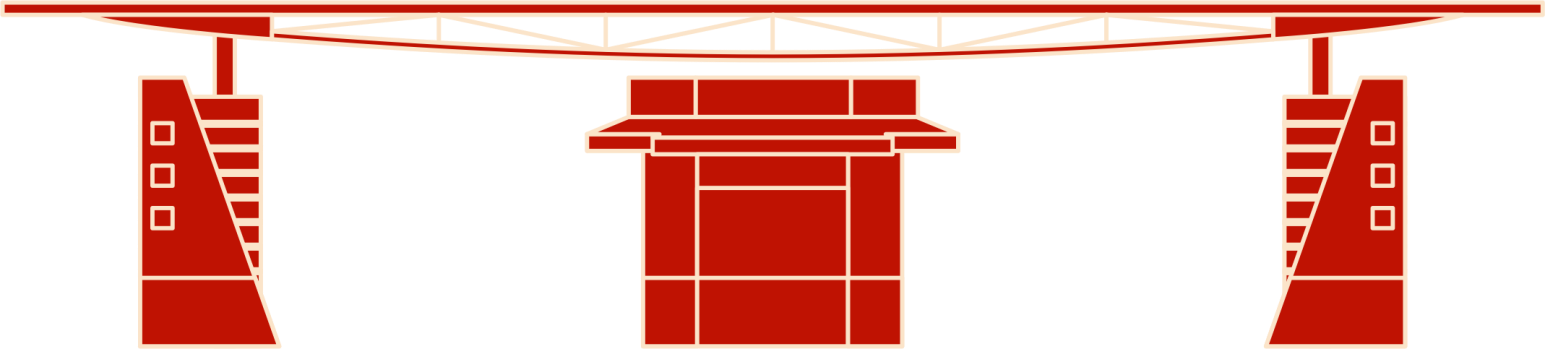 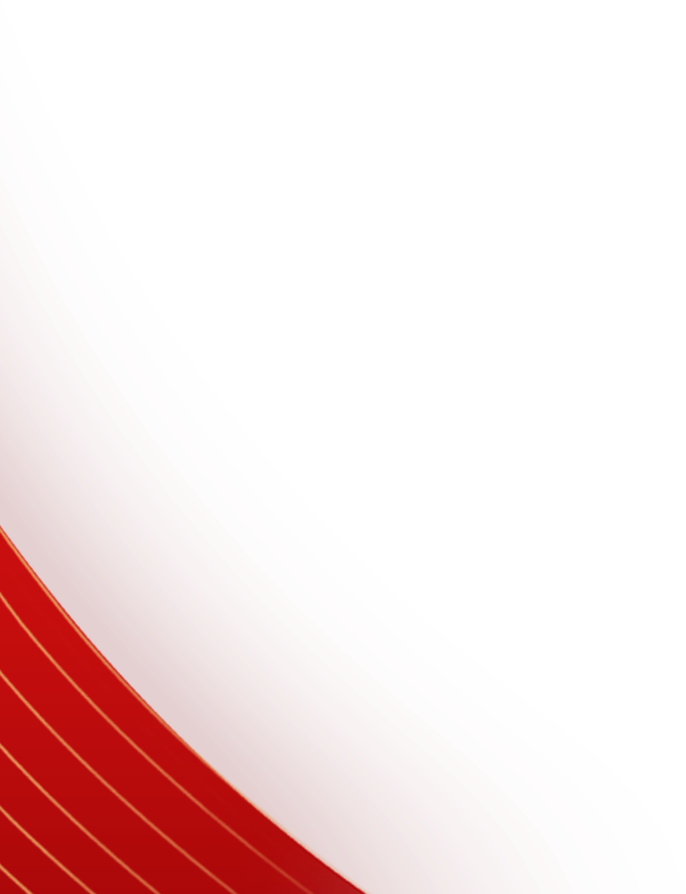 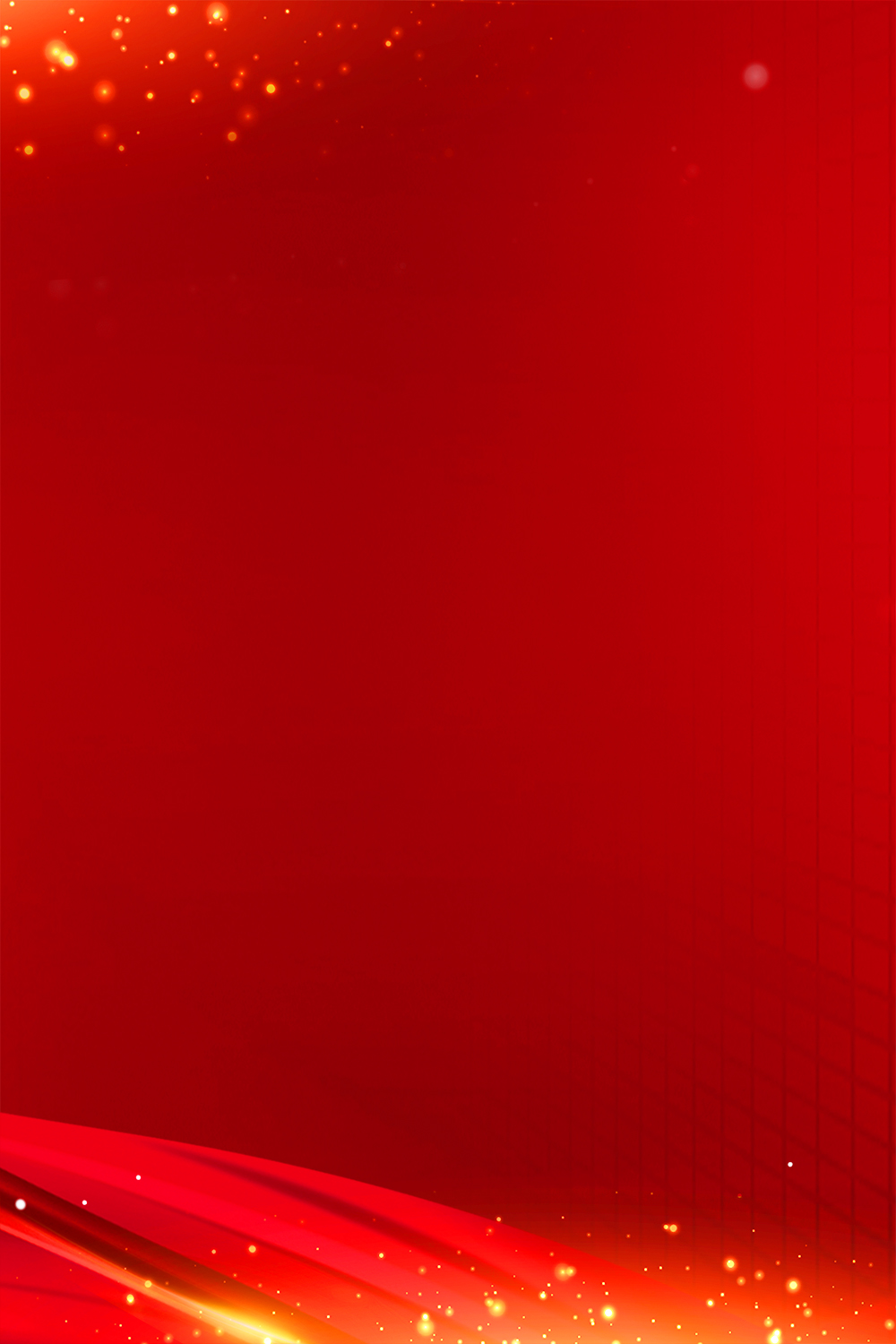 月  份班  级学生姓名推荐老师11高一（10）罗磊张丽琴推荐为________学习_____之星推荐为________学习_____之星推荐为________学习_____之星推荐为________学习_____之星